Formularz zgłoszeniowy do programu Sprawny stażInformacje o Fundatorze staży:Pełna nazwa firmy: Adres: Strona www: Kontakt: Informacje o ofercie staży: Ogólna liczba miejsc stażowych: Termin realizacji staży: Wynagrodzenie miesięczne brutto: Miejsce odbywania staży: Oświadczam, że: firma posiada status dużego przedsiębiorstwa zgodnie z Rozporządzeniem Komisji (UE) Nr  651/2014 z dnia 17 czerwca 2014 r. uznającym niektóre rodzaje pomocy za zgodne z rynkiem wewnętrznym w zastosowaniu art. 107 i 108 Traktatu (Dz.U.UE.L.2014.187.1) oraz Ustawą z dnia 6 marca 2018 r. Prawo przedsiębiorców (Dz. U. z 2021 r. poz. 162),  firma wdraża strategię zrównoważonego rozwoju, co oznacza, że jest sygnatariuszem inicjatyw (np. Karty Różnorodności, Partnerstwa na rzecz dostępności, Valuable 500) i/lub laureatem nagród w tym zakresie,   firma oferuje dodatkowe wsparcie w postaci zwrotu kosztów zakwaterowania dla osób zmieniających miejsce zamieszkania w celu realizacji stażu.  jako Fundator stażu zobowiązuję się do realizacji obowiązków informacyjnych określonych przepisami Rozporządzenia Parlamentu Europejskiego i Rady (UE) 2016/679 z dnia 27 kwietnia 2016r. w sprawie ochrony osób fizycznych w związku z przetwarzaniem danych osobowych i w sprawie swobodnego przepływu takich danych oraz uchylenia dyrektywy 95/46/WE (Dz. Urz. UE.L 2016 Nr 119, str. 1) - (ogólne rozporządzenie o ochronie danych) w takim zakresie w jakim Fundator stażu jest do tego zobowiązany zgodnie z tymi przepisami.   zapoznałem się i akceptuję treść Regulaminu Programu „Sprawny staż”.	………………………					…………………………………………Data								PodpisOferta stażu:(w przypadku większej ilości ofert staży, proszę o powielenie poniższych danych i uzupełnienie, dotyczy również tabeli dotyczącej audytu dostępności stanowiska pracy)Informacje ogólne:Nazwa stażu: Branża: Nazwa działu: Lokalizacja: Liczba miejsc stażowych: Szczegóły oferty:Twoje różnorodne zadania: Włącz się, jeśli: Korzyści ze współpracy: Rekrutacja:Termin zakończenia rekrutacji: Osoba do kontaktu: Audyt dostępności stanowiska (tabela poniżej):Ważne z punktu widzenia niepełnosprawności:Ważne z punktu widzenia niepełnosprawności:Ważne z punktu widzenia niepełnosprawności:Ważne z punktu widzenia niepełnosprawności:Ważne z punktu widzenia niepełnosprawności:Ważne z punktu widzenia niepełnosprawności:Analiza stanowiska pracyT/NUwagiukładu ruchuwzrokusłuchupsychicznejintelektualnejw wyniku chorób wew.1Czy do wykonywania pracy jest wymagana pełna sprawność obu kończyn górnych?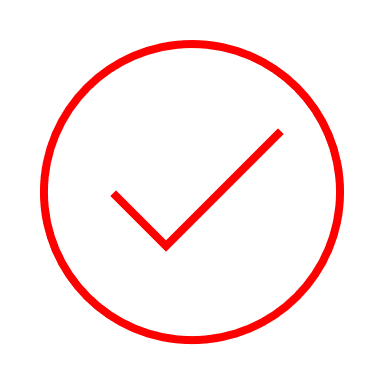 2Czy do wykonania pracy wymagana jest duża precyzja ruchów kończyn górnych?3Czy do wykonywania pracy jest wymagana pełna sprawność kończyn dolnych?4Czy praca wymaga zdolności rozróżniania kolorów?5Czy tempo pracy jest duże lub wymuszone?6Czy praca wymaga stosowania komunikacji słownej?7Czy pracownik ma możliwość zrobienia przerwy w pracy w dowolnej chwili?8Czy praca jest wykonywana w pomieszczeniu typu „open space”?9Czy praca wymaga ciągłego uczenia się nowych rzeczy lub kreatywnego myślenia?10Czy praca wymaga podejmowania przez pracownika złożonych decyzji?11Czy pracownik nie jest przeciążony nadmierną ilością informacji?12Czy praca wymaga stałych, częstych werbalnych kontaktów z klientami/ /współpracownikami/przełożonymi?13Czy w pracy często występują czynniki stresogenne? 14Czy na stanowisku pracy występują intensywne zapachy?15Czy praca wykonywana jest w hałasie?16Czy wykonywana praca wymaga wysokiego poziomu koncentracji?17Czy oświetlenie stanowiska pracy jest odpowiednie do wykonywanych zadań i pracownik ma możliwość jego regulacji (np. w przypadku osób słabowidzących)?18Czy kolorystyka wyposażenia pomieszczenia i stanowiska pracy (stół, krzesło, regały) jest kontrastowa względem tła (ścian, podłogi)?Ważne z punktu widzenia niepełnosprawności:Ważne z punktu widzenia niepełnosprawności:Ważne z punktu widzenia niepełnosprawności:Ważne z punktu widzenia niepełnosprawności:Ważne z punktu widzenia niepełnosprawności:Ważne z punktu widzenia niepełnosprawności:Analiza stanowiska pracyAnaliza stanowiska pracyT/NUwagiUwagiukładu ruchuwzrokusłuchupsychicznejintelektualnejw wyniku chorób wew.1919Czy stół/biurko ma zaokrąglone krawędzie?Czy stół/biurko ma zaokrąglone krawędzie?2020Czy istnieje możliwość instalacji programu czytającego JAWS/NVDA na komputerze?Czy istnieje możliwość instalacji programu czytającego JAWS/NVDA na komputerze?2121Czy dojście prowadzące z drogi publicznej do wejścia do budynku i biura jest możliwe do pokonania dla osób poruszających się na wózku (brak przeszkód, utwardzona nawierzchnia, brak różnic wysokości (schody, stopnie) lub zastosowanie pochylni, ramp, dostęp do windy itp.)?Czy dojście prowadzące z drogi publicznej do wejścia do budynku i biura jest możliwe do pokonania dla osób poruszających się na wózku (brak przeszkód, utwardzona nawierzchnia, brak różnic wysokości (schody, stopnie) lub zastosowanie pochylni, ramp, dostęp do windy itp.)?2222Czy stanowisko pracy umożliwia pracę osobie poruszającej się na wózku (przestrzeń na nogi pod biurkiem o wysokości min. 70 cm, szerokości min. 75 cm i głębokości min. 40 cm, przestrzeń manewrowa pozwalająca na podjazd do biurka o wymiarach min. 90 cm x 90 cm) lub pracodawca deklaruje gotowość przystosowania stanowiska pracy dla kandydata?Czy stanowisko pracy umożliwia pracę osobie poruszającej się na wózku (przestrzeń na nogi pod biurkiem o wysokości min. 70 cm, szerokości min. 75 cm i głębokości min. 40 cm, przestrzeń manewrowa pozwalająca na podjazd do biurka o wymiarach min. 90 cm x 90 cm) lub pracodawca deklaruje gotowość przystosowania stanowiska pracy dla kandydata?2323Czy wejście do biura oraz do wewnętrznych pomieszczeń, z których będzie korzystał kandydat, są dostępne dla osób poruszających się na wózku (min. szerokość drzwi 90 cm, max. próg w drzwiach 2 cm, pole manewrowe przed drzwiami umożliwiające poruszanie się wózkiem, odpowiednio szerokie ciągi komunikacyjne)? Czy wejście do biura oraz do wewnętrznych pomieszczeń, z których będzie korzystał kandydat, są dostępne dla osób poruszających się na wózku (min. szerokość drzwi 90 cm, max. próg w drzwiach 2 cm, pole manewrowe przed drzwiami umożliwiające poruszanie się wózkiem, odpowiednio szerokie ciągi komunikacyjne)? 2424Czy toaleta i pomieszczenie socjalne są dostępne dla osób poruszających się na wózku (możliwy dojazd wózkiem do wszystkich urządzeń (ekspres, czajnik, lodówka), przestrzeń manewrowa zapewniająca swobodne poruszanie się, poręcze wspomagające osoby z niepełnosprawnością przy misce ustępowej) lub pracodawca deklaruje gotowość przystosowania toalety, pom. socjalnego dla pracownika?Czy toaleta i pomieszczenie socjalne są dostępne dla osób poruszających się na wózku (możliwy dojazd wózkiem do wszystkich urządzeń (ekspres, czajnik, lodówka), przestrzeń manewrowa zapewniająca swobodne poruszanie się, poręcze wspomagające osoby z niepełnosprawnością przy misce ustępowej) lub pracodawca deklaruje gotowość przystosowania toalety, pom. socjalnego dla pracownika?